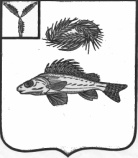   АДМИНИСТРАЦИЯДЕКАБРИСТСКОГО МУНИЦИПАЛЬНОГО ОБРАЗОВАНИЯЕРШОВСКОГО МУНИЦИПАЛЬНОГО РАЙОНА САРАТОВСКОЙ ОБЛАСТИПОСТАНОВЛЕНИЕ От 01.09.2020 г.                                                                                                     №43Об утверждении Плана-графика составления проекта бюджета Декабристского муниципальногообразования Во исполнение  Приказа Минфина России от 28 декабря 2016 года № 243н «О составе и порядке размещения и предоставления информации на едином портале бюджетной системы Российской Федерации», в соответствии с решением Совета Декабристского муниципального образования от  01.10.2019 года  № 66-168  «Об утверждении Положения о бюджетном процессе в Декабристском муниципальном образовании»        1.  Утвердить План-график составления проекта бюджета Декабристского муниципального образования Ершовского муниципального района согласно приложению к настоящему постановлению.      2.Разместить настоящее постановление на официальном сайте Администрации Ершовского муниципального района в сети Интернет.       3.Контроль за исполнением настоящего распоряжения оставляю за собой.Приложение к постановлению администрации Декабристского МОот 01.09.2020 №43 План-график составления проекта бюджета Декабристского  муниципального образования с указанием ответственных за выполнение мероприятий указанных планов-графиков и результатов их реализацииГлава Декабристского МО                                                        Полещук М.А.                                       № п/пНаименование мероприятия плана-графика (подготавливаемого документа, материала) Плановый срок реализации мероприятия (предоставления  документа (ов) и(или) материала (ов), подготавливаемого (ых) в рамках реализации мероприятия плана-графика) (не позднее)Плановый срок реализации мероприятия (предоставления  документа (ов) и(или) материала (ов), подготавливаемого (ых) в рамках реализации мероприятия плана-графика) (не позднее)Фактический срок реализации мероприятия (предоставления  документа (ов) и(или) материала (ов), подготавливаемого (ых) в рамках реализации мероприятия плана-графика) 
при наличииФактический срок реализации мероприятия (предоставления  документа (ов) и(или) материала (ов), подготавливаемого (ых) в рамках реализации мероприятия плана-графика) 
при наличииОтветственный (ные) исполнитель (ли)Ответственный (ные) исполнитель (ли)Ответственный (ные) исполнитель (ли)Ответственный (ные) исполнитель (ли)Орган (ы) власти, которому (ым) представляются для рассмотрения, одобрения, утверждения, использования в работе материалы и документы
(при наличии)Плановый срок рассмотрения, одобрения, утверждения материалов и документов (при наличии)Фактический срок рассмотрения, одобрения, утверждения материалов и документов (при наличии)№ п/пНаименование мероприятия плана-графика (подготавливаемого документа, материала) Плановый срок реализации мероприятия (предоставления  документа (ов) и(или) материала (ов), подготавливаемого (ых) в рамках реализации мероприятия плана-графика) (не позднее)Плановый срок реализации мероприятия (предоставления  документа (ов) и(или) материала (ов), подготавливаемого (ых) в рамках реализации мероприятия плана-графика) (не позднее)Фактический срок реализации мероприятия (предоставления  документа (ов) и(или) материала (ов), подготавливаемого (ых) в рамках реализации мероприятия плана-графика) 
при наличииФактический срок реализации мероприятия (предоставления  документа (ов) и(или) материала (ов), подготавливаемого (ых) в рамках реализации мероприятия плана-графика) 
при наличииКод (ы) ответственного (ых) исполнителя (ей) мероприятия плана-графика (при наличии)Наименование (я) ответственного (ых) исполнителя (ей) мероприятия плана-графикаНаименование структурного подразделения ответственного (ых) исполнителя (ей) мероприятия плана-графика (при наличии)Фамилия, имя и отчество руководителя (ей) ответственного (ых) исполнителя (ей) (структурного подразделения ответственного исполнителя) мероприятия плана-графика  (при наличии) (ФИО, может быть указано несколько)Орган (ы) власти, которому (ым) представляются для рассмотрения, одобрения, утверждения, использования в работе материалы и документы
(при наличии)Плановый срок рассмотрения, одобрения, утверждения материалов и документов (при наличии)Фактический срок рассмотрения, одобрения, утверждения материалов и документов (при наличии)1Представление основных показателей прогноза социально-экономического развития поселения в 2020 году и плановый период 2021 и 2022 годов 15.09.2019   Главный специалистАдминистрация Декабристского муниципального образования Рыхлова Ирина Михайловна2Формирование доходной части бюджета сельского поселения (прогноз поступлений администрируемых доходов) на 2020 год  и на плановый период 2021 и 2022 годов 15.10.2019Главный специалистАдминистрация Декабристского муниципального образования Рыхлова Ирина МихайловнаФинансовое управление администрации Ершовского района3Формирование расходной части  бюджета поселения (предоставление форм обоснования бюджетных ассигнований) на 2020 год и на плановый период 2021 и 2022 годов 15.10.2019 Главный специалистАдминистрация Декабристского муниципального образования Рыхлова Ирина МихайловнаФинансовое управление администрации Ершовского района4Утверждение основных направлений бюджетной и налоговой политики сельского поселения на 2020 год и на плановый период 2021 и 2022 годов 01.11.2019 Главный специалистАдминистрация Декабристского муниципального образования Рыхлова Ирина Михайловна5Представление перечня муниципальных и ведомственных целевых программ, планируемых к реализации в 2020 году и плановый период 2021 и 2022 годов 15.10.2019 Главный специалистАдминистрация Декабристского муниципального образования  Рыхлова Ирина Михайловна Финансовое управление администрации Ершовского района6Формирование проекта  бюджета сельского поселения на 2020 год, составление и утверждения среднесрочного плана на 2020 год и на плановый период 2021 и 2022 годов15.11.2019Главный специалистАдминистрация Декабристского муниципального образования  Рыхлова Ирина МихайловнаСовет Декабристского муниципального образования